lMADONAS NOVADA PAŠVALDĪBA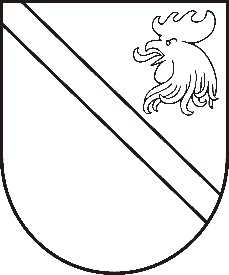 Reģ. Nr. 90000054572Saieta laukums 1, Madona, Madonas novads, LV-4801 t. 64860090, fakss 64860079, e-pasts: dome@madona.lv ___________________________________________________________________________MADONAS NOVADA PAŠVALDĪBAS DOMESLĒMUMSMadonā2017.gada 28.decembrī						Nr.736								(protokols Nr.27, 16. p.)Par līgumu ar biedrību ‘’Pie Kraujas’’ par Lubānas mitrāja tūrisma informācijas centra informācijas centra darbības nodrošināšanu2014.gadā Madonas novada pašvaldība konkursa rezultātā noslēdza deleģējuma līgumu ar biedrību ‘’Pie Kraujas’’ par tūrisma informācijas pakalpojumu nodrošināšanu pašvaldībai piederošajā Lubānas mitrājā tūrisma informācijas centrā. Saskaņā ar līgumu biedrībai no pašvaldības tiks piešķirts finansējums, pamatojoties uz biedrības biznesa plānu. 2015.gada beigās pašvaldība lēma par papildus finansējuma piešķiršanu, lai veiktu tūrisma informācijas pakalpojuma sniegšanu, jo cilvēku plūsma, kas izmantotu maksas pakalpojumus nebija tik liela kā sākotnēji paredzēts. Deleģējuma līgums ir noslēgts līdz 2018.gada 30.decembrim. Šobrīd biedrība ir izteikusi vēlmi palielināt finansējumu līdz 26 000 EUR (divdesmit sešiem tūkstošiem eiro) gadā, lai spētu nodrošināt darba laiku, kā arī orientētos tieši uz tūrisma informācijas pakalpojumu sniegšanu kā mitrāja informācijas centrs, nevis maksas pakalpojumu piedāvāšanu Lubāna ezera apkārtnē. Bez deleģējuma līgumā ietvertās summas, Madonas novada pašvaldība kopš 2014.gada Lubāna mitrāja tūrisma informācijas centra infrastruktūrā un pasākumos ir ieguldījusi aptuveni 12 000 EUR. Pielikumā esošais deleģējuma līgums, materiāli par finansējuma izlietojumu, paveikto un turpmākajiem biedrības plāniem Lubāna mitrāja informācijas centra attīstībai. Tika skatīts kā informatīvais jautājums oktobra uzņēmējdarbības, teritoriālo un vides jautājumu komitejā. Noklausījusies Madonas novada pašvaldības Uzņēmējdarbības atbalsta un attīstības nodaļas vadītāja Romāna Hačatrjana sniegto informāciju, ņemot vērā 14.12.2017. Uzņēmējdarbības, teritoriālo un vides jautājumu komitejas atzinumu, 19.12.2017.  Finanšu un attīstības komitejas atzinumu, atklāti balsojot: PAR – 14 (Agris Lungevičs,  Ivars Miķelsons, Zigfrīds Gora, Artūrs Čačka, Antra Gotlaufa, Artūrs Grandāns, Gunārs Ikaunieks, Valda Kļaviņa, Valentīns Rakstiņš, Andris Sakne, Inese Strode, Aleksandrs Šrubs, Gatis Teilis, Kaspars Udrass), PRET - NAV, ATTURAS - NAV, Madonas novada pašvaldības dome NOLEMJ:  Slēgt deleģējuma līgumā ar biedrību ‘’Pie Kraujas’’, paredzot kopējo finansējumu biedrībai (ieskaitos 2014.gadā noslēgto līgumu) deleģēto funkciju veikšanai 26 000 EUR/gadā (divdesmit seši tūkstoši eiro) apmērā līdz 2020.gada 31.decembrim. Uzdot Juridiskai nodaļai sagatavot deleģējuma līgumu un saskaņot to Vides aizsardzības un reģionālās attīstības ministrijā.Domes priekšsēdētājs							A.Lungevičs